Подготовка  к новогоднему празднику 2гр.А  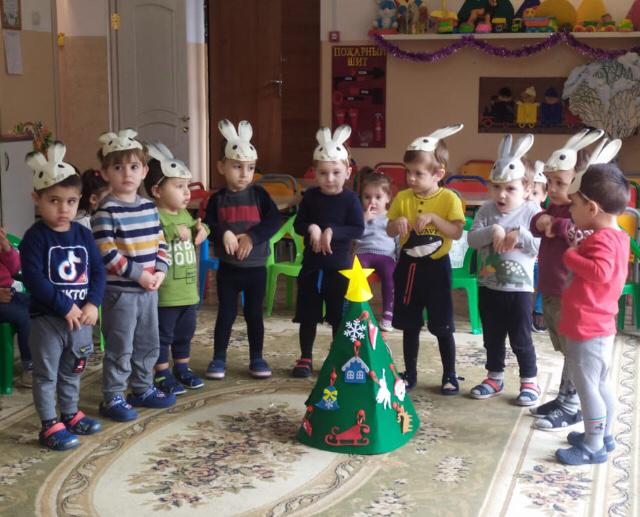 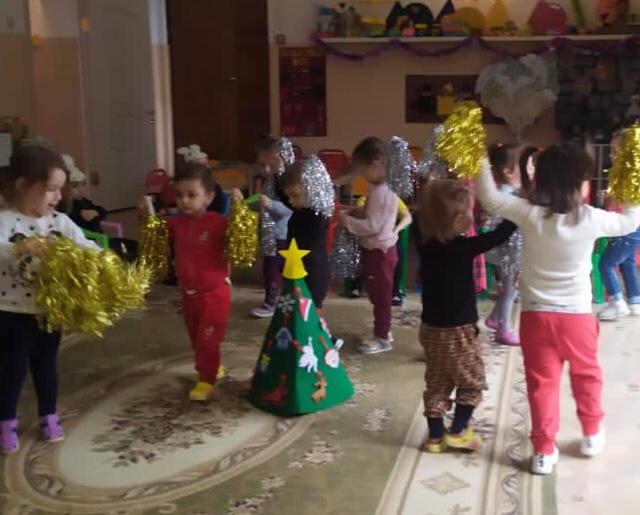 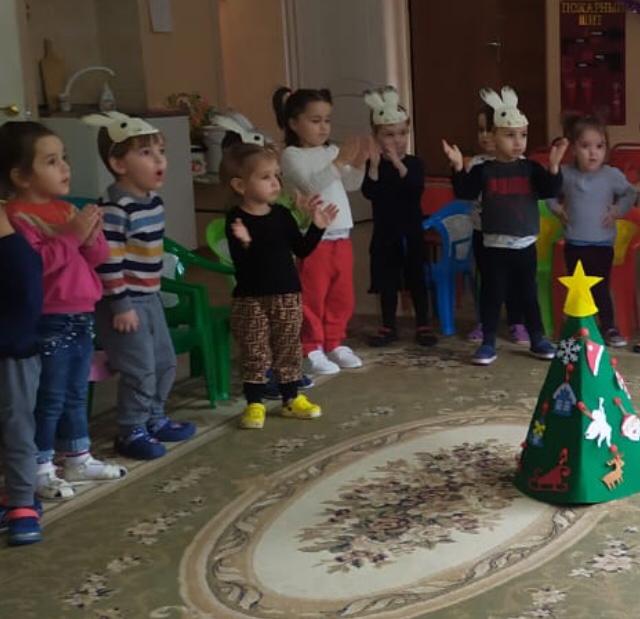 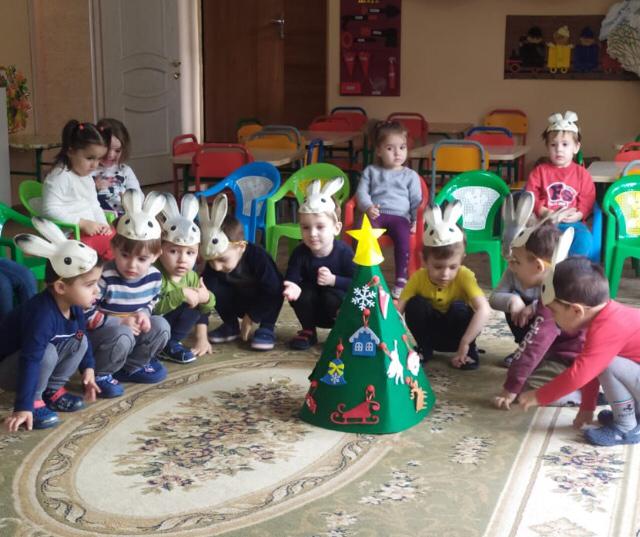 